ПРОТОКОЛ № 16Финальный турнир по футболу III Всероссийской летней Спартакиады инвалидов 2019 годаПолуфинал за 1-4 местоСтадион « Дружба » г. Йошкар-Ола                                                        « 18  » июля       2019 года.  Начало в 16 часов 00 минут. Освещение  Естественное.            Количество зрителей         100  чел.Результат  матча    10-0        в пользу  команды  «РСО-Алания».                                                                   Первой половины  5-0   в пользу  команды  «РСО-Алания». Серия ударов с 9-ой отметки  в пользу команды «».                          Официальные   представителиПредупреждения игрокам ( Фамилия, Имя,   номер   игрока,     команда,    время,   причины   ) :Удаления       игроков     (  Фамилия, Имя,    номер    игрока,     команда,     время,     причины  ) :Извещение о подаче протеста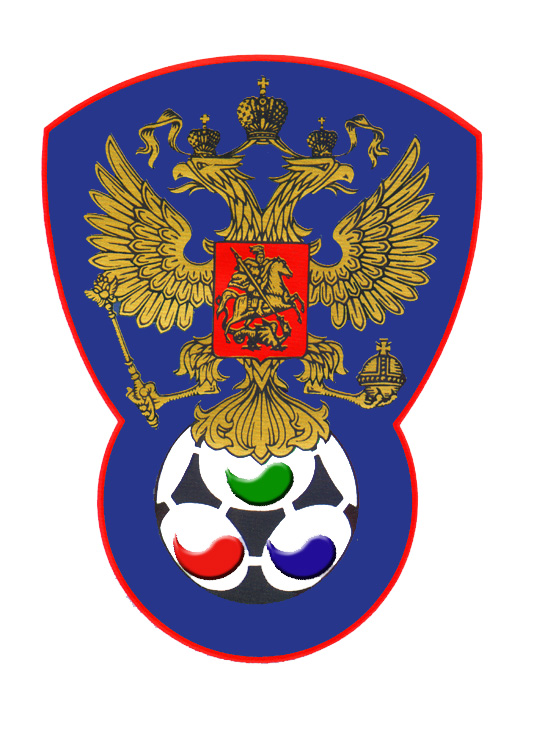 ВСЕРОССИЙСКАЯ ФЕДЕРАЦИЯФУТБОЛА ЛИЦ С ЗАБОЛЕВАНИЕМ ЦП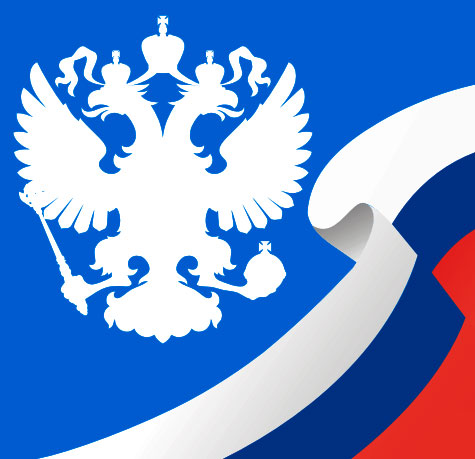 Удмуртская РеспубликаРСО-АланияСудейская бригадаФамилия , ИмяКатегорияГородГлавный  судьяРукавчук Антон1Йошкар-ОлаПомощник № 1Кутюков Павел1Йошкар-ОлаПомощник № 2 Аммосов Павел1Йошкар-ОлаРезервный судьяРачков Роман1Йошкар-ОлаБелыефутболкиОранжевыеТемно-синиегетрыЧерные№ФамилияИмяКлЗМЗаменыЗамены№ФамилияИмяКлЗМЗаменыЗамены№ФамилияИмяКлЗМ№мин№ФамилияИмяКлЗМ№мин1КозинИгорь21АхполовАлександр25Пономарев Никита15БериевАцамаз17РусиновМихаил114МагомедовМагомеднур336218ТумановИван28Плиев Тамерлан219ГородиловЕвгений17ДжиджоевГеоргий31112110ПеревощиковКирилл23ХачатурянДавид1318СалаевРуслан110КочисовСослан314304КулиевФарид216ДряевРустам311ЕдзаевРоланд2№Фамилия  и  инициалыДолжность№Фамилия  и  инициалыДолжность1Лебедев Даниил Э.Гл. тренер1Таймазов Олег Т.Гл. тренер2Кузнецов Андрей В.Тренер2НетНетНе поступалоГлавный судья_______________(Рукавчук А.)                  подписьфамилия и инициалыПодпись представителя принимающей команды_______________(Лебедев Д.Э.)                  подписьфамилия и инициалыПодпись представителя команды гостей_______________(Таймазов О.Т.)                  подписьфамилия и инициалы